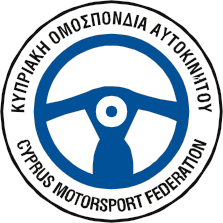 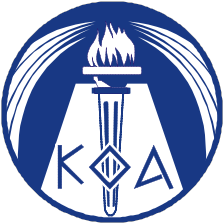 Club LogoΑΓΩΝΑΣ «TRIAL RALLYSPRINT»ΣΩΜΑΤΕΙΟΥ «……………………………….»TRIAL RALLYSPRINT00 / 00 / 2019 Σ Υ Μ Π Λ Η Ρ Ω Μ Α Τ Ι Κ Ο Ι  Κ Α Ν Ο Ν Ι Σ Μ Ο Ι  ΠΡΟΓΡΑΜΜΑ ΑΓΩΝΩΝ ΕΚΤΟΣ ΠΡΩΤΑΘΛΗΜΑΤΩΝΚΥΠΡΙΑΚΗΣ ΟΜΟΣΠΟΝΔΙΑΣ ΑΥΤΟΚΙΝΗΤΟΥ 2019(Αρ. Έγκρισης ΚΟΑ : Τ… / 19 - Ημερ.  00/00/2019 )ΕΠΙΣΗΜΟΣ ΧΟΡΗΓΟΣ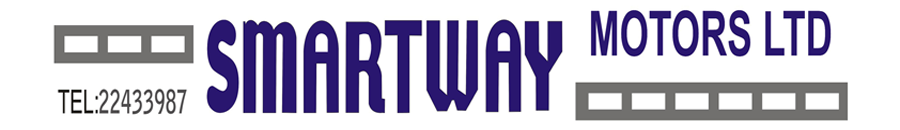 ΥΠΟΣΤΗΡΙKΤΕΣ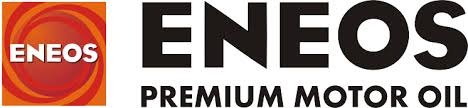 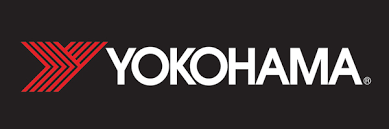 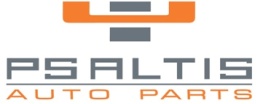 Ο ΑΓΩΝΑΣ ΑΣΦΑΛΙΖΕΤΑΙ ΑΠΟ ΤΗ ΜΙΝΕΡΒΑ ΑΣΦΑΛΙΣΤΙΚΗ 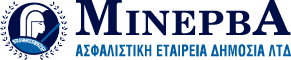 ΕΙΣΑΓΩΓΗΟ αγώνας αποτελεί μέρος του Προγράμματος Αγώνων εκτός Πρωταθλημάτων της Κυπριακής Ομοσπονδίας Αυτοκινήτου. Θα διεξαχθεί σύμφωνα με τους Εθνικούς Κανονισμούς Αγώνων Ράλλυ, ως έχουν εγκριθεί από τη Κυπριακή Ομοσπονδία Αυτοκινήτου και ισχύουν για το 2019, καθώς επίσης και τους παρόντες Συμπληρωματικούς Κανονισμούς. Τροποποιήσεις, ή και αλλαγές στους παρόντες Συμπληρωματικούς Κανονισμούς θα ανακοινωθούν μόνο με αριθμημένα και χρονολογημένα Δελτία Πληροφόρησης (Bulletins), που εκδίδονται από το Σωματείο-Διοργανωτή και εγκρίνονται από τους Αγωνοδίκες του Αγώνα.1.1 Ο Αγώνας θα αποτελείται από τριών χρονομετρημένων περασμάτων της ειδικής διαδρομής. ΓΕΝΙΚΗ ΠΕΡΙΓΡΑΦΗ ΑΓΩΝΑΔΙΑΔΡΟΜΗ:	Τύπος/Επιφάνια: Χώμα	Σύνολο ΧΛΜ: 30.33 Ε.ΔΤΜΗΜΑΤΑ: 1	ΣΚΕΛΗ:  1ΑΠΟΔΕΚΤΑ ΑΥΤΟΚΙΝΗΤΑΑποδεκτά αυτοκίνητα είναι όσα έχουν αναγνωριστεί (homologated) σύμφωνα με τους Εθνικούς Κανονισμούς Αγώνων Ράλλυ 2019.ΚΛΑΣΕΙΣΒλέπε Προκήρυξη των Παγκυπρίων Πρωταθλημάτων Αγώνων Ράλλυ 2019 της Κυπριακής Ομοσπονδίας Αυτοκινήτου.ΟΡΓΑΝΩΣΗΟ Αγώνας περιλαμβάνεται στο Αγωνιστικό Ημερολόγιο (Καλεντάρι) 2019 της Κυπριακής Ομοσπονδίας Αυτοκινήτου και δεν προσμετρά στα Παγκύπρια Πρωταθλήματα Ράλλυ 2019. Προσμετρά  στα Έπαθλα των Σωματείων - Μελών της ΚΟΑ, όπως αυτά έχουν εγκριθεί από την ΚΟΑ για την ίδια αγωνιστική περίοδο.Αρχηγείο του Αγώνα: …………………………………Οργανωτική Επιτροπή: ………………….. (Πρόεδρος), ……………………………(Μέλη)Αγωνοδίκης:  ………………………… (ΚΟΑ-Πρόεδρος),……………………….. (Σωματείο), ……………………….(Σωματείο)Παρατηρητής ΚΟΑ: ……………………….Αξιωματούχοι:Αλυτάρχης	……………………	Γραμματέας	……………………	Έφορος Ασφαλείας  	……………………	Β. Έφορος Ασφαλείας  	……………………	Έφορος Κριτών                                                          ……………………Έφορος Αποτελεσμάτων 	……………………	Έφορος Τεχν. Ελέγχου ΚΟΑ                                      ……………………Β. Έφορος Τεχν. Ελέγχου	……………………	Γ. Έφορος Τεχν. Ελέγχου	……………………Σύνδεσμος Διαγωνιζομένων	……………………Έφορος Χώρου  Εξυπηρέτησης	……………………Υπεύθυνος Ιατρός..	……………………Όλοι οι Αξιωματούχοι και Κριτές του αγώνα θα διακρίνονται με ειδικές κάρτες που θα φορούν  και θα αναγράφουν το όνομα και την επίσημη ιδιότητα τους. Οι Κριτές, οι Υπεύθυνοι Ασφαλείας, όπως και ο Σύνδεσμος Διαγωνιζομένων θα φορούν χαρακτηριστικά γιλέκα.ΠΡΟΓΡΑΜΜΑΔΕΥΤΕΡΑ	00/00/201919:00 - Δημοσίευση Συμπληρωματικών Κανονισμών, Έναρξη Υποβολής ΣυμμετοχώνΠΕΜΠΤΗ	00/00/201919:00 - Λήξη Υποβολής Συμμετοχών ΣΑΒΒΑΤΟ	00/00/201909:00 -  Έναρξη Περιόδου Αναγνωριστικών ΔιελεύσεωνΣΑΒΒΑΤΟ	00/00/2019 17:00 – Λήξη Περιόδου Αναγνωριστικών Διελεύσεων ΠΕΜΠΤΗ	00/00/201909:00 -  Έναρξη Δεύτερων Αναγνωριστικών Διελεύσεων ΠΕΜΠΤΗ	00/00/201917:00 – Λήξη Δεύτερων Αναγνωριστικών Διελεύσεων ΠΕΜΠΤΗ	00/00/201920:00 – Δημοσίευση Πίνακα ΣυμμετεχόντωνΣΑΒΒΑΤΟ	00/00/201907:30 – Έναρξη Διοικητικού Ελέγχου, Γραμματεία – Τοποθεσία07:35 – Έναρξη Τεχνικού Ελέγχου –  Τοποθεσία08:30 – Λήξη Γραμματείας08:35 – Λήξη Αρχικού Τεχνικού Ελέγχου08:45 – Πρώτη Συνεδρία Αγωνοδικών09:00 – Ανάρτηση Λίστας Εκκίνησης09:30 – Τελικές Οδηγίες10:00 – Εκκίνηση του Αγώνα15:00 – Τερματισμός  αγώνα – Τοποθεσία15:30 – Τελικός Τεχνικός Έλεγχος  16:00 – Ανάρτηση Προσωρινών Τελικών αποτελεσμάτων16:30 – Τελετή Βράβευσης – ΤοποθεσίαΔΙΚΑΙΩΜΑ ΣΥΜΜΕΤΟΧΗΣΔικαίωμα συμμετοχής στον αγώνα έχει κάθε φυσικό ή νομικό πρόσωπο που κατέχει Αγωνιστικό Δελτίο  Διαγωνιζομένου του ΚΣΑ και  της Κυπριακής Ομοσπονδίας Αυτοκινήτου για το 2019. Αν ο Διαγωνιζόμενος δεν είναι νομικό πρόσωπο τότε ο Διαγωνιζόμενος πρέπει να είναι μέλος του πληρώματος. Σε περίπτωση που ο Διαγωνιζόμενος είναι νομικό πρόσωπο, τότε ο οδηγός όπως ορίζεται στη Δήλωση Συμμετοχής θα αναλαμβάνει όλες τις ευθύνες και υποχρεώσεις του Διαγωνιζόμενου σε όλη τη διάρκεια του αγώνα. Τα πιο πάνω έγγραφα πρέπει να παρουσιαστούν υποχρεωτικά στη Γραμματεία του αγώνα. Διαγωνιζόμενοι που δεν συμμορφώνονται θα αναφέρονται στους Αγωνοδίκες του αγώνα.Αρχάρια πληρώματα: Στον αγώνα μπορούν να λάβουν μέρος και αρχάρια πληρώματα, Είναι προϋπόθεση ο κάθε αρχάριος αγωνιζόμενος να κατέχει έγκυρο Δελτίο Υγείας ΑΣΥΑ/ΚΟΑ και Αγωνιστικό Δελτίο Αρχάριου Κυπριακής Ομοσπονδίας Αυτοκινήτου για το 2019, και με την ειδική άδεια για τον συγκεκριμένο αγώνα της ΚΟΑ με κόστος 25 ευρώ.ΥΠΟΒΟΛΗ ΣΥΜΜΕΤΟΧΩΝΗ Δήλωση Συμμετοχής, πλήρως και ορθά συμπληρωμένη με τις ανάλογες υπογραφές και σφραγίδες και συνοδευόμενη με το Παράβολο Συμμετοχής, θα πρέπει να  αποσταλούν στον Αλυτάρχη του αγώνα πριν από την ημερομηνία και ώρα λήξης της περιόδου Υποβολής Συμμετοχής, όπως αναφέρονται στο Πρόγραμμα του Αγώνα, στους παρόντες Συμπληρωματικούς Κανονισμούς. Συμμετοχές που δεν πληρούν τα πιο πάνω, δεν θα γίνονται αποδεκτές. Σε περίπτωση που ο Διαγωνιζόμενος είναι νομικό πρόσωπο, η συμμετοχή αυτή πρέπει να φέρει πληρεξούσια βεβαίωση, σφραγίδα και υπογραφή του Νομικού Προσώπου. Δε θα γίνονται αποδεκτές συμμετοχές από τηλεφώνου ή με φαξ. Συμμετοχές θα γίνονται αποδεκτές στο όνομα  ………….. Τηλ. ………….. μόνο με το Akis Express, μέχρι τις 19:00, Πέμπτη 00/00/2019.Παράβολο Συμμετοχής: Το Παράβολο Συμμετοχής Νομικού ή Φυσικού Προσώπου ορίζεται στα  €150,00 και περιλαμβάνει το ασφάλιστρο για τη κάλυψη THIRD PARTY. ΑΣΦΑΛΙΣΤΙΚΗ ΚΑΛΥΨΗΤα Δικαιώματα Συμμετοχής περιλαμβάνουν ασφαλιστική κάλυψη έναντι τρίτου για τα συμμετέχοντα αυτοκίνητα κατά τη διάρκεια που ευρίσκονται στον αγώνα. ΔΕΝ ΚΑΛΥΠΤΟΝΤΑΙ ΤΑ ΠΡΩΤΑ €1000.00 (excess) ΚΑΘΕ ΑΠΑΙΤΗΣΗΣ. Δεν καλύπτει επίσης ζημιές πάνω σε διαγωνιζόμενα αυτοκίνητα, αυτοκίνητα εξυπηρέτησης  και τραυματισμό των επιβατών τους, ούτε την ευθύνη ενός μέλους του πληρώματος προς στο άλλο μέλος του πληρώματος του διαγωνιζόμενου αυτοκινήτου. Η κάλυψη κάθε συμμετέχοντα τίθεται σε ισχύ με την εκκίνηση του αγώνα και παύει να ισχύει στο τέλος του αγώνα ή τη στιγμή αποχώρησης ή αποκλεισμού του από τον αγώνα. Η Ασφαλιστική Κάλυψη παρέχεται από την Ασφαλιστική Εταιρεία “Μινέρβα Ασφαλιστική Λτδ. Tο Σωματείο …………… μέσω της Οργανωτικής Επιτροπής, η Κυπριακή Ομοσπονδία Αυτοκινήτου (ΚΟΑ), καθώς και οι υποστηρικτές, χορηγοί ή αθλοθέτες, απεκδύονται κάθε ευθύνης για οποιοδήποτε ατύχημα ήθελε συμβεί σε σχέση με τον αγώνα.ΕΛΑΣΤΙΚΑ: Επιτρέπεται η χρήση μόνο ελαστικών χώματος. ΚΑΥΣΙΜΑ ΚΑΙ ΑΝΕΦΟΔΙΑΣΜΟΣ: Επιτρέπεται ο Ανεφοδιασμός μόνο στους προκαθορισμένους χώρους όπως αναγράφονται στο Βιβλίο Διαδρομής.ΑΝΑΓΝΩΡΙΣΕΙΣ ΔΙΑΔΡΟΜΗΣΗ αναγνωριστική διέλευση της διαδρομής, για όλους τους διαγωνιζομένους επιτρέπεται ΜΟΝΟΝ κατά τις περιόδους και με τα ωράρια που αναγράφονται στο πιο πάνω Πρόγραμμα (παράγραφος 6) των παρόντων Συμπληρωματικών Κανονισμών. Επιτρέπεται η χρήση οχήματος μόνο σύμφωνα με τους Εθνικούς Κανονισμούς Αγώνων Ράλλυ 2019. Απαγορεύεται στα αυτοκίνητα που θα χρησιμοποιούνται για τις αναγνωρίσεις, η χρήση ALS (Anti Lag System). Οι Οργανωτές δεν φέρουν καμία ευθύνη για τυχόν παραβάσεις του Κώδικα Οδικής Κυκλοφορίας, ενώ μπορούν να ελέγχουν τη συμπεριφορά των διαγωνιζομένων στις διαδρομές των αναγνωρίσεων με τη χρήση οποιουδήποτε μέσου. Επόπτες αναγνωρίσεων είναι όλοι οι αξιωματούχοι της ΚΟΑ.Παραβίαση των πιο πάνω δύναται να επιφέρει την ποινή αποκλεισμού και πιθανή παραπομπή στη Πειθαρχική Επιτροπή.ΤΕΧΝΙΚΟΣ ΕΛΕΓΧΟΣ Ο Αρχικός και Τελικός Τεχνικός Έλεγχος θα πραγματοποιηθεί στο ……………………………….. Τα αυτοκίνητα μπορούν να παρουσιαστούν στον Αρχικό Τεχνικό Έλεγχο από μέλος/η του πληρώματος η από εξουσιοδοτημένο εκπρόσωπο του Διαγωνιζομένου. Στους Τεχνικούς Ελέγχους πρέπει να παρουσιαστεί το πρωτότυπο Δελτίο Αναγνώρισης (homologation) FIA του αυτοκινήτου, το οποίο πρέπει να βρίσκεται εντός αυτού καθ’ όλη τη διάρκεια του αγώνα μέχρι και τέλος του αγώνα. Στον Αρχικό Τεχνικό Έλεγχο τα μέλη του πληρώματος πρέπει να παρουσιάσουν όλα τα είδη ένδυσης, (στολή, εσώρουχα, μπαλακλάβα, κάλτσες, παπούτσια, γάντια) συμπεριλαμβανομένων των HANS και κράνη που πρόκειται να χρησιμοποιήσουν, όλα προς πλήρη συμμόρφωση με το σχετικό Παράρτημα (Appendix) L του ΔΑΚ/FIA. Επιτρέπεται η τοποθέτηση Λασπωτήρων, από εύκαμπτο υλικό, στο μπροστινό μέρος του οχήματος, για να αποφευχθεί το πιτσίλισμα προς τα εμπρός, εφόσον αυτοί συνάδουν με τις προδιαγραφές του σχετικού  Παραρτήματος (Appendix) J – Article 252 του ΔΑΚ/FIA.ΧΩΡOI ΕΞΥΠΗΡΕΤΗΣΗΣ (SERVICE PARKS)Ο Χώρος Εξυπηρέτησης του αγώνα θα ευρίσκεται: …………………………. Μόνο σε αυτούς τους προκαθορισμένους χώρους εξυπηρέτησης (Service Park) επιτρέπονται οι επιδιορθώσεις και ο ανεφοδιασμός  πάνω στα αγωνιστικά αυτοκίνητα, όπως έχει καθοριστεί στο βιβλίο διαδρομής.ΕΠΑΘΛΑΈπαθλα θα δοθούν στους πιο κάτω:1ος Γενικής Κατάταξης			1ο Γυναικείο πλήρωμα2ος Γενικής Κατάταξης			1ο Αρχάριο πλήρωμα3ος Γενικής Κατάταξης				2ο Αρχάριο πλήρωμα1ος 2WD				3ο Αρχάριο πλήρωμα1ος 2WD S				1ος Μεικτό πλήρωμα1Ος Κλάσης				2ος Μεικτό πλήρωμα2ος Κλάσης (ελάχ. 4 αυτοκίνητα/Κλάση)	1ος -2ος Μεικτό πλήρωμα Άντρας Γυναίκα		ΣΗΜΕΙΩΣΗ: Οι κλάσεις δεν συμπτύσσονται και όταν μια κλάση περιλαμβάνει ένα μόνο διαγωνιζόμενο θα βραβεύεται με έπαθλο ως 1ος κλάσης.Όταν η κλάση περιλαμβάνει δύο ή και τρεις διαγωνιζομένους θα βραβεύεται μόνο ο 1ος.Οι πρώτοι τρεις της Γενικής Κατάταξης καθώς και οι πρώτοι των κατηγοριών 2WD και 2WD S δεν λαμβάνουν το έπαθλο της Κλάσης τους. Το έπαθλο θα απονέμεται στον επόμενο της Κλάσης.ΚΑΛΕΣ ΕΠΙΤΥΧΙΕΣ ΣΕ ΟΛΟΥΣ